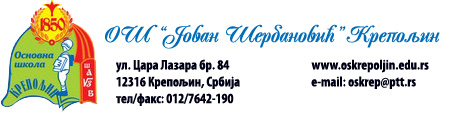 КОНКУРСНАДОКУМЕНТАЦИЈАОСНОВНА ШКОЛА „ЈОВАН ШЕРБАНОВИЋ“ КРЕПОЉИНЈАВНА НАБАВКА ДОБАРА–СУКЦЕСИВНА НАБАВКА НАМИРНИЦА И ПИЋА ЗА ПОТРЕБЕОСНОВНЕ ШКОЛЕ „ЈОВАН ШЕРБАНОВИЋ“КРЕПОЉИНЈАВНА НАБАВКА бр. 1/2018ЈАВНА НАБАВКАМАЛЕ ВРЕДНОСТИ                                                                                   ОБЛИКОВАНА ПО ПАРТИЈАМА:ПАРТИЈА 1. – МЕСО И МЕСНЕ ПРЕРАЂЕВИНЕПАРТИЈА 2. – МЛЕКО И МЛЕЧНИ ПРОИЗВОДИПАРТИЈА 3. – ВОЋЕ И ПОВРЋЕПАРТИЈА 4. – ХЛЕБ И ПЕЦИВОПАРТИЈА 5. – СМРЗНУТА ПЕЦИВАПАРТИЈА 6. – ЈАЈАПАРТИЈА 7. – РАЗНИ ПРЕХРАМБЕНИ ПРОИЗВОДИПАРТИЈА 8. – РИБАКрепољин, април 2018. годинеНа основучлана 39. и 61. Закона о јавнимнабавкама(,,Сл.гласник РС“ бр.124/2012 и 68/15,удаљемтексту:Закон),члана 6.Правилникаообавезнимелементима конкурсне документације упоступцима јавнихнабавкииначинудоказивања испуњености услова (,,Службенигласник РС“ бр. 86/15),Одлуке о покретањупоступка јавне набавке   број:224/18од30.03.2018.годинеиРешењаоформирањукомисијеза јавнунабавкуброј: 224-1/18од30.03.2018.године, припремљена јеКОНКУРСНА ДОКУМЕНТАЦИЈАза јавну набавку добара – сукцесивна набавка намирница и пића за потребе школскекухиње ОШ „Јован Шербановић“ КрепољинЈН бр. 1/2018Конкурсна документација садржи:I  ОПШТИ ПОДАЦИ О ЈАВНОЈ НАБАВЦИПодаци о наручиоцуНаручилац: ............................................ Основна школа „Јован Шербановић“ КрепољинАдреса: ....................................................Улица Цара Лазара бр. 84, 12316 КрепољинВрста поступка јавне набавкеПредметна јавна набавка се спроводи у поступку јавне набавке мале вредности у складу са Законом и подзаконским актима којима се уређују јавне набавке.Предмет јавне набавкеПредмет јавне набавке број 1/2018 су добра – сукцесивна набавка намирница и пића за потребе ученичке кухиње ОШ „Јован шербановић“ Крепољин, улица Цара Лазара бр. 84, 12316 КрепољинКонтакт лицe:Лице за контакт: Марија Божиловић, секретарE – mail:jovanserbanovic@gmail.com , тел./факс: 012/7642-190I) 1.  ПОДАЦИ О ПРЕДМЕТУ ЈАВНЕ НАБАВКЕПредмет јавне набавкеПредмет јавне набавке бр. ЈН 1/2018 су добра- сукцесивна набавка намирница и пића за потребе ученичке кухиње ОШ „Јован Шербановић“ Крепољин – РЈН: 15000000 – храна, пиће и сродни производи.I) 2. ОПИС СВАКЕ ПАРТИЈЕНабавка је обликована у 8 пaртија и то:IIВРСТА, ТЕХНИЧКЕ КАРАКТЕРИСТИКЕ, КВАЛИТЕТ, КОЛИЧИНА И ОПИС ДОБАРА, НАЧИН СПРОВОЂЕЊА КОНТРОЛЕ И ОБЕЗБЕЂИВАЊА ГАРАНЦИЈЕ КВАЛИТЕТА, РОК ИСПОРУКЕ ДОБАРАII) 1.  ТЕХНИЧКА СПЕЦИФИКАЦИЈАДобра – сукцесивна набавка намирница и пића за потребе ученичке кухиње ОШ „Јован Шербановић“ Крепољин, улица Цара Лазара бр. 84, 12316 Крепољин.Квалитет :Добра која су предмет јавне набавке морају у погледу квалитета задовољавати важеће стандарде, да испуњавају услове у погледу здравствене исправности и безбедности за исхрану људи, а све у складу са важећим Законом о безбедности хране („Службени гласник РС“ број 41/09).Понуђач је дужан да приликом сваке испоруке достави потврду о здравственој исправности намирница или извештај о испитивању овлашћене куће за испитивање.Све понуде које не задовољавају минимум датих карактеристика сматраће се неважећим.Начин спровођења контроле и обезбеђивање гаранције квалитетаНаручилац и понуђач ће констатовати преузимање добара.У случају утврђених недостатака у квалитету и квантитету испоручених добара, понуђач је дужан да одмах по позиву, али не дуже од 24 часа, испоручено добро замени новим. У противном наручилац задржава право да раскине уговор.Начин испорукеПонуђач је дужан да добра која су предмет јавне набавке испоручује на одговарајући начин, и то у појединачној или збирној амбалажи, а све у складу са Законом о безбедности хране и НАССР стандардима.Испорука добара која су предмет набавке вршиће се сукцесивно.Количину и динамику испоруке одређује Наручилац усменим или писменим захтевом лица овлашћеног за набавку.Понуђач чија је понуда изабрана као најповољнија дужан је да испоручује добра која одговарају својствима датим у обрасцу спецификације понуде, са произвођачком декларацијом.Наручилац задржава право да одступи од процењених количина одређених конкурсном документацијом у погледу смањења или повећања количине добара.Место испорукеМесто испоруке је објекат-кухиња наручиоца који се налази на адреси: ОШ „Јован Шербановић“ Крепољин, улица Цара Лазара бр. 84,  12316 Крепољин.Рок испорукеПонуђач је дужан да испоручи добра у року од 5 дана од часа усменог или писменог захтева овлашћеног лица Наручиоца – док за партију 1, 2 и 5:  – рок износи ТРИ дана.Праћење реализације уговораЛица одговорна за праћење и контролисање извршења уговорних обавеза су Божиловић Марија и Богосављевић Малвина, телефон 012/7642-190.IIIУСЛОВИ ЗА УЧЕШЋЕ У ПОСТУПКУ ЈАВНЕ НАБАВКЕ ИЗ ЧЛ. 75. И 76. ЗАКОНА И УПУТСТВО КАКО СЕ ДОКАЗУЈЕ ИСПУЊЕНОСТ ТИХ УСЛОВАIII ) 1. УСЛОВИ ЗА УЧЕШЋЕ У ПОСТУПКУ ЈАВНЕ НАБАВКЕ ИЗ ЧЛ. 75. И 76. ЗАКОНАПравонаучешћеупоступкупредметнејавненабавкеимапонуђачкоји испуњаваобавезнеусловеза учешће упоступкујавненабавкедефинисане чл. 75. Закона, и то:1)  Дајерегистрованкоднадлежногоргана,односноуписануодговарајући регистар (чл. 75. ст. 1. тач. 1) Закона);2) Даонињеговзаконскизаступникнијеосуђиванзанекоодкривичних делакао члан организованекриминалнегрупе,данијеосуђиванза кривичнадела противпривреде, кривичнадела противживотнесредине, кривично дело примања или давања мита, кривично дело преваре (чл. 75. ст. 1. тач. 2) Закона);3) Дамуније изреченамеразабранеобављањаделатности,која јенаснази у времеобјављивањапозивазаподношењепонуде(чл.75.ст.1.тач.3)Закона);4) Дајеизмириодоспеле порезе,доприносеи другејавнедажбине ускладу са прописима Републике Србије или стране државе када има седиште на њеној територији (чл. 75.ст. 1. тач. 4)Закона);5)Понуђач је дужан да присастављањупонудеизричито наведеда је поштоваообавезекоје произлазеизважећихпрописаозаштитинараду, запошљавањуи условимарада, заштитиживотнесредине,каоида гарантује да је ималац права интелектуалне својине (чл. 75. ст. 2.Закона).Правонаучешћеупоступкупредметнејавненабавкеимапонуђачкоји испуњавадодатнеусловеза учешћеупоступкујавненабавкеизчлана76. закона, дефинисане конкурсном документацијом и то:1)понуђачи судужнидаподнесуважећупотврдуоимплементацијисистема управљањабезбедношћухранеускладуса принципимадобрепроизвођачкеи хигијенске праксеианализеопасностиикритичнихконтролнихтачакаHАССPсагласно одредбама Закона о безбедности хране, којуиздајеовлашћенакућаза имплементацију, осимза оне намирнице за које се таква потврда не издаје;2)доказ   о  здравственој  исправности  намирница  Подизвођачморадаиспуњаваобавезнеусловеизчлана75.став1.тач.1) до4)Законаиусловизчлана75.став1.тачка5)Закона,задеонабавке који ће понуђачизвршити преко подизвођача.Уколико  понуду  подноси  група  понуђача,  сваки  понуђач  из  групе понуђача,морадаиспуниобавезне условеизчлана75. став1.тач.1)до4) Закона, а додатнеуслове испуњавајузаједно.Условизчлана75.став1. тач.5)Закона,дужанједа испунипонуђачиз групепонуђачакојем јеповереноизвршењеделанабавкезакоји је неопходна испуњеносттог услова.III ) 2. УПУТСТВО КАКО СЕ ДОКАЗУЈЕ ИСПУЊЕНОСТ УСЛОВА1. Испуњеностобавезних   условазаучешћеупоступкупредметнејавне набавке, ускладу са чл.77.став4.Закона,понуђачдоказуједостављањем Изјаве(Образацизјавепонуђача саставни је део конкурсне документације.),којомпод пуномматеријалномикривичномодговорношћупотврђуједаиспуњавауслове заучешће упоступкујавненабавкеиз чл.75.Закона,дефинисанеовом конкурсномдокументацијом.2.Испуњеностдодатнихусловаизчл.76.Законадоказује седостављањем следећих доказа:-понуђачи судужнидаподнесуважећупотврдуоимплементацијисистема управљањабезбедношћухранеускладуса принципимадобрепроизвођачкеи хигијенске праксеианализеопасностиикритичнихконтролнихтачакаHАССPсагласно одредбама Закона о безбедности хране, којуиздајеовлашћенакућаза имплементацију, осимза оне намирнице за које се таква потврда не издаје;-  доказ   о  здравственој  исправности  намирница  –  достављањем   Изјаве (Образацизјавеподизвођача саставни је део конкурсне документације)понуђачадапредметна добраодговарајупрописима о здравственојисправностисходноЗаконуо безбедности хране.Изјаваморадабудепотписанаодстранеовлашћеног лицапонуђачаи оверенапечатом.УколикоИзјавупотписујелицекојенијеуписаноурегистар каолицеовлашћенозазаступање,потребнојеузпонудудоставитиовлашћење за потписивање.Уколикопонудуподносигрупапонуђача,Изјаваморабитипотписана од стране овлашћеног лица сваког понуђача из групе  понуђача  и оверена печатом.Уколикопонуђачподносипонудусаподизвођачем,понуђачједужан дадоставиИзјавуподизвођача(Образацизјавеподизвођача саставни је део конкурсне документације.), потписануод стране овлашћеног лицаподизвођача и оверену печатом.Наручилацможепредоношењаодлукеододелиуговорадатражиод понуђача, чија је понуда оцењена као најповољнија, да достави на увид оригинал или оверенукопијусвих или појединих доказао испуњености услова. Акопонуђачуостављеномпримереномроку,којинеможебитикраћиод5дана, недоставинаувидоригиналилиоверенукопијутраженихдоказа,наручилацће његовупонудуодбитикао неприхватљиву.Понуђачниједужандадостављанаувиддоказекојисујавнодоступни на интернет страницама надлежних органа. Понуђач једужанда безодлагањаписменообавестинаручиоца обило којојпромени увези саиспуњеношћуусловаизпоступкајавненабавке,која наступидо доношења одлуке,односнозакључењауговора,односнотоком важењауговора о јавној набавции да је документује напрописани начин.IV КРИТЕРИЈУМ ЗА ДОДЕЛУ УГОВОРАИзбор најповољнијепонудеће се извршитиприменом критеријума „Најнижа понуђена цена“.Наручилацможе да одбије понудузбог неуобичајено ниске цене.IV) 1. ЕЛЕМЕНТИ КРИТЕРИЈУМА НА ОСНОВУ КОЈИХ ЋЕ НАРУЧИЛАЦ ИЗВРШИТИ ДОДЕЛУ УГOВОРА У СИТУАЦИЈИ КАДА ПОСТОЈЕ ДВЕ ИЛИ ВИШЕ ПОНУДА СА ИСТОМ ПОНУЂЕНОМ ЦЕНОМУколико две или више понудаимајуистепонуђене цене, као најповољнија биће изабрана понуда оног понуђача који је понудиокраћи рокиспоруке.Уколико две или више понуда имају исте понуђене цене и исти рок испоруке, као најповољнија биће изабрана понуда оног понуђача која је прва стигла и заведена код наручиоца.V УПУТСТВО ПОНУЂАЧИМА КАКО ДА САЧИНЕ ПОНУДУПонуда мора да садржи:1. 	Образацизјавеоиспуњености   условапредвиђенихчланом75.и76.Законау поступкуЈавне набавке мале вредности – попуњен, потписан и оверен;2.	Образац изјаве о испуњености   услова подизвођача – попуњен, потписан и оверен (уколико понуђачподноси понудуса подизвођачем) ;3.	Образацпонуде(којисесастојиодследећихделова:општиподациопонуђачу, начин  подношења  понуде,  подаци  о  подизвођачу,   подаци  о  учаснику  у заједничкој понуди,описпредметајавненабавке),-попуњен,потписаниоверен образац;4. Модел Уговора, попуњен, потписан и оверен;5.Образац изјаве о независнојпонуди- попуњен, потписани оверен образац;  6. Образац изјаве да је понуђач поштовао обавезе које произлазе из важећих прописаозаштитинараду,запошљавањуи условимарада,заштитиживотне средине - попуњен, потписан и оверен ;  7.Образац изјаве о здравственојисправности добара, попуњен, потписан и оверен;  8.Образац Изјавепонуђача – гаранција , попуњен, потписан и оверен.НАПОМЕНА:ОБРАЗАЦТРОШКОВА ПРИПРЕМЕ ПОНУДЕ ИСПОРАЗУМ ЧЛАНОВАГРУПЕПОНУЂАЧА КОЈИМГРУПА ДЕФИНИШЕ НОСИОЦА ПОНУДЕПОНУЂАЧ НИЈЕУОБАВЕЗИ ДА ДОСТАВИ НА ОТВАРАЊУ ПОНУДА, АЛИ НАРУЧИЛАЦ МОЖЕ ДА ЗАТРАЖИ НА УВИД ПРЕ ЗАКЉУЧЕЊА УГОВОРА СА ИЗАБРАНИМ ПОНУЂАЧЕМПОДАЦИ О ЈЕЗИКУ НА КОЈЕМ ПОНУДА МОРА ДА БУДЕ САСТАВЉЕНАПонуда и остала документација која се  односи на понуду,  морају бити састављенина српскомјезику.НАЧИН ПОДНОШЕЊА ПОНУДЕПонуђачпонудуподноси непосредно или путемпоште узатворенојковерти или кутији,затворенојна начиндасеприликомотварањапонуда можесасигурношћу утврдити да се први пут отвара.На полеђини коверте или на кутији навести назив и адресупонуђача. У случају да понуду подноси група понуђача, на коверти је потребно назначити да се ради о групи понуђача и навести називе у адресу сви учесника у заједничкој понуди. Понуђачподносипонудуузатворенојковертииликутији,затворенунаначин да сеприликомотварањапонуда можесасигурношћуутврдитидасепрвипут отвара, непосредно илипутемпоштенаадресуНаручиоца:Основна школа„Јован Шербановић“ Крепољин, улица Цара Лазара бр. 84, 12316Крепољинсаназнаком:"Понудаза јавнунабавкумалевредностибројЈН1/2018запартију-не отварати".Наполеђиниковерте(пошиљке)требанавестиадресупонуђача. Понудасе сматраблаговременом уколикојепримљенаодстраненаручиоцадо 12.04.2018.године, до 12,00 часова.Наручилац ће,попријемуодређенепонуде,наковерти,односнокутијиукојојсе понуданалази, обележити време пријема и евидентирати броји датумпонудепрема редоследуприспећа.Уколико јепонуда достављенанепосреднонаручилацће понуђачу предатипотврдупријемапонуде.Употврдиопријемунаручилацћенавестидатуми сат пријемапонуде.Понудакојунаручилацнијепримио урокуодређеномзаподношењепонуда, односнокоја јепримљенапоистекуданаи сатадокојегсе могупонуде подносити, сматраће сенеблаговременом.ПОНУЂАЧ МОЖЕ ДА ПОДНЕСЕ ПОНУДУ ЗА ЈЕДНУ ИЛИ ВИШЕ ПАРТИЈАНабавка је обликована по партијама	Понуђач може да поднесе понуду за једну или више партија при чему попуњава образац понуде за сваку партију понаособ. Понуда мора да обухвати најмање једну целокупну партију.	Понуђач је дужан да у понуди наведе да ли се понуда односи на целокупну набавку или само на одређене партије.	У случају да понуђач поднесе понуду за две или више партија, она мора бити поднета тако да се може оцењивати за сваку партију посебно.Докази из чл. 75. и 76. Закона, у случају да понуђач поднесе понуду за две или више партија, не морају бити достављени за сваку партију посебно, односно могу бити достављени у једном примерку за све партије.НИЈЕ ДОЗВОЉЕНО ПОДНОШЕЊЕ ПОНУДЕ СА ВАРИЈАНТАМА.НАЧИН ИЗМЕНЕ, ДОПУНЕ И ОПОЗИВА ПОНУДЕ У СМИСЛУ ЧЛ.87 СТАВ 6 ЗАКОНАУрокузаподношењепонудепонуђачможедаизмени,допуниили опозовесвоју понудуна начин који јеодређен заподношењепонуде.Понуђачје дужанда јасноназначи којидеопонудемења односнокојадокумента накнадно доставља.Измену,допунуилиопозивпонудетребадоставитинаадресу: ОШ „Јован Шербановић“ Крепољин улица Цара Лазара бр. 84, 12316 Крепољин,са назнаком:-"Изменапонудезајавнунабавкудобра Сукцесивна набавка намирница и пића за потребе ученичке кухиње ОШ „Јован Шербановић“ Крепољин,  улица Цара Лазара бр. 84  12316 Крепољин број ЈН 1/2018 за партију____________________ - НЕ ОТВАРАТИ" или-"Допунапонудезајавнунабавкудобра Сукцесивна набавка намирница и пића за потребе ученичке кухиње ОШ „Јован Шербановић“ Крепољин,  улица Цара Лазара бр. 84  12316 Крепољин број ЈН 1/2018 за партију_____________________- НЕ ОТВАРАТИ" или-"Опозивпонудезајавнунабавку добраСукцесивна набавка намирница и пића за потребе ученичке кухиње ОШ „Јован Шербановић“ Крепољин, улица Цара Лазара бр. 84 12316 Крепољин број ЈН 1/2018 за партију___________________________- НЕ ОТВАРАТИ"  или-"Изменаидопунапонудезајавнунабавкудобра Сукцесивна набавка намирница и пића за потребе ученичке кухиње ОШ „Јован Шербановић“ Крепољин, улица Цара Лазара бр. 84 12316 Крепољин број ЈН 1/2018 за партију___________-НЕ ОТВАРАТИ".Наполеђиниковертеилинакутијинавестиназивиадресупонуђача.Услучају дапонудуподносигрупапонуђача,наковертијепотребноназначитидасерадио групи понуђача и навести називе и адресусвихучесникаузаједничкој понуди.По истекурока за подношење понуда понуђачне може да повуче нити да мења својупонуду. УЧЕСТВОВАЊЕ У ЗАЈЕДНИЧКОЈ ПОНУДИ ИЛИ КАО ПОДИЗВОЂАЧПонуђач може да поднесе само једнупонуду.Понуђачкоји јесамостално поднеопонудуне можеистовременода учествује у заједничкој понудииликаоподизвођач,нитиистолицеможе учествоватиувише заједничкихпонуда.УОбрасцупонуде, понуђачнаводинакојиначинподносипонуду, односнодалиподносипонудусамостално, иликаозаједничкупонуду,илиподноси понудуса подизвођачем.ПОНУДА СА ПОДИЗВОЂАЧЕМУколикопонуђачподносипонуду саподизвођачемдужан једа уОбрасцупонуде наведедапонудуподносисаподизвођачем,проценат укупневредности набавке који ће поверити подизвођачу, а који не може бити већи од 50%, као и део предмета набавке којиће извршити преко подизвођача.ПонуђачуОбрасцупонуденаводиназивиседиштеподизвођача, уколикоће делимичноизвршење набавке поверити подизвођачу.Уколикоуговоројавнојнабавцибудезакљученизмеђунаручиоца ипонуђача којиподносипонудусаподизвођачем,тајподизвођач ћебитинаведениууговоруо јавној набавци.Понуђачједужандазаподизвођачедоставидоказеоиспуњеностиусловакоји сунаведениуконкурсној документацији,ускладуса упутствомкакосе доказује испуњеностуслова.Понуђачупотпуности одговаранаручиоцузаизвршењеобавеза изпоступка јавне набавке, односно извршење уговорнихобавеза, без обзира наброј подизвођача.Понуђачје дужанда наручиоцу,нањеговзахтев,омогућиприступкод подизвођача, радиутврђивања испуњеноститраженихуслова.ЗАЈЕДНИЧКА ПОНУДАПонуду може поднети група понуђача.Уколико понуду подноси група понуђача, саставни део заједничке понуде мора бити Споразум којим се понуђачи из групе међусобно и према наручиоцу обавезује на извршење јавне набавке, а који обавезно садржи податке из члана 81. Ст. 4. Тач. 1) до 6) Закона и то податке о:члану групе који ће бити носилац посла, односно који ће поднети понуду и који ће заступати групу понуђача пред наручиоцем;понуђачу који ће у име групе потписати уговор;понуђачу који ће у име групе понуђача дати средство обезбеђења;понуђачу који ће издати рачун;рачуну на који ће бити извршено плаћање;обавезама сваког понуђача из групе понуђача за извршење уговора.Група понуђача је дужна да достави све доказе о испуњености услова који су наведени у конкурсној документацији, у складу са упутством како се доказује испуњеност услова.Понуђачи из групе понуђача одговарају неограничено солидарно према наручиоцу.Задруга може поднети понуду самостално, у своје име, а за рачун задругара или заједничку понуду у име задругара.Ако задруга подноси понуду у своје име за обавезе из поступка јавне набавке и уговора о јавној набавци одговара задруга и задругари у складу са законом.Ако задруга подноси заједничку понуду у име задругара за обавезе из поступка јавне набавке и уговора о јавној набавци неограничено солидарно одговарају задругари.НАЧИН И УСЛОВИ ПЛАЋАЊА, ГАРАНТНИ РОК, КАО И ДРУГЕ ОКОЛНОСТИ ОД КОЈИХ ЗАВИСИ ПРИХВАТЉИВОСТ ПОНУДЕЗахтеви упогледуначина, рока иуслова плаћања.Наручилацћеуговорене доспеле обавезеуплатити према уредно испостављенимфактурамаурокуод45данаоддатумапријемафактуре,оверенеодстранеовлашћеног лица наручиоца, која мора да садржи број и датумуговора.Понуђачуније дозвољено да захтевааванс.Захтев упогледурока (испоруке добара, извршењауслуге, извођења радова) Понуђачјеуобавезидаобезбедипотребнеколичинесукцесивно,ускладуса посебнимписменимилиусменимналогомнаручиоцауроку5данаодданапријема позиваовлашћеногпредставниканаручиоцаилидобијањаналогазаиспоруку – за партију 1, 2 и 5: - три дана. Позивсе можеуручитиуписанојформиукључујући и email – ом  или телефоном.МестоиспорукејеобјекатОШ "Јован Шербановић"Крепољин,наадреси: Ул. Цара Лазара бр. 84. 12316 Крепољин.Захтев упогледурока важења понудеРок важења понуденеможе бити краћи од 30 дана од дана отварања понуда.У случајуистека рока важења понуде, наручилац је дужандауписаном обликузатражи од понуђачапродужењерока важења понуде.Понуђач који  прихвати  захтев за  продужење рока  важења  понуде  не  може мењати понуду.9.4. Други захтевиУговорна казнаУколико понуђач својом кривицом прекорачи рок испоруке  дужан  је  да наручиоцунаимепеналаисплати0,5%засвакиданкашњења,анајвише5%од укупне уговорене вредности са ПДВ-ом.Квалитет  и квантитетОвлашћенолице ПонуђачаиНаручиоцаћеконстатоватиквантитативнии квалитативни пријем добара. У случају недостатака уквантитету и квалитету приликомиспорукедобаразаписничкићесе истиконстатовати.Понуђачмораисте отклонити у року од  24 часа од дана пријема рекламацијеииспорученодобро заменити новим,упротивномнаручилац задржава право да раскинеуговор.ВАЛУТА И НАЧИН НА КОЈИ МОРА ДА БУДЕ НАВЕДЕНА И ИЗРАЖЕНА ЦЕНА У ПОНУДИЦенаморабитиисказанаудинарима,саибезпорезанадодатувредност,стим да ће се заоценупонуде узимати уобзир ценабез пореза на додатувредност.Подуговореномценом подразумевасеценанабавкеи испорукапредметајавне набавке са свим припадајућим  трошковима,  према захтевима из  техничке спецификације датеу конкурснојдокументацији.Цена производа мора  бити фиксна и променљива само  у случају већих поремећајана тржишту, што је понуђачдужанда образложи и докаже.Променацене:Допроменеценепредметнихдобараможедоћинакон6месеци одзакључења уговора итосамоизобјективнихразлога,тј. услучајупроменеценана тржишту, робаи услуга,завише од10%од последње уговоренецене,односно промене Индексапотрошачкихцена,стимшто јепонуђачуобавезида достави образложени писменизахтевзакорекцијуцене утомслучају,апремасаопштењукојеобрачунаваи објављујеРепубличкизаводзастатистикурачунајућиодмесеца стицања услова.Базни месецзаобрачунизменеценабиће месец укоме је уговорпотписан,ановоформиране ценепримењиваћесеод1.унаредноммесецууодносунамесецукомесустечени условиза променуценатј. уодносуна месец укоме је дошлодо поменутихпромена. Понуђач уобавезида доставиобразложениписменизахтев закорекцијуцене утом случају, каои да достави релевантан доказ о промени цена.Другастранаједужнадаодговориназахтевопромениценаурокуод7(седам)дана од пријема образложеног писаног захтева друге стране.Акојеупонудиисказананеуобичајенонискацена,наручилацћепоступити у складуса чланом92. Закона,односнотражићедетаљно појашњење свихњених саставних делова које сматра меродавним.РОК У КОЈЕМ ЋЕ УГОВОР БИТИ ЗАКЉУЧЕН И СРЕДСТВО ОБЕЗБЕЂЕЊА         Уговоројавнојнабавцићебитизакљученсапонуђачемкојем једодељен уговор урокуод8данаодданапротекароказаподношењезахтевазазаштитуправаизчлана  149. Закона.	 Акопонуђачкојемједодељенуговородбије дазакључиуговоро јавнојнабавци, наручилац можедазакључи уговорсапрвимследећимнајповољнијимпонуђачем, у складуса чланом 113. Закона. Услучајудајеподнетасамоједнапонуданаручилацможезакључитиуговор преистекароказаподношењезахтевазазаштитуправа,ускладуса чланом112.став2. тачка 5) Закона.              Испоручилац је дужан је да у року од 5 дана од дана потписивања уговора достави средство финансијког обезбеђења у виду Банкарске гаранције или регистроване Бланко  соло менице са меничним писмом на износ од 10 % од уговорене вредности са пдв-ом као гаранцију за добро извршење посла ; Банкарска гаранција илиБланко соло меница мора бити безусовна, платива на први позив. Не може садржати додатне услове за исплату , краће рокове од рокова које је одредио наручилац , мањи износ од оног који је одредио наручилац  или промењену месну надлежност за решавање спорова.Бланко, соло меница мора да садржи потпис и печат понуђача и траје најмање 10дана дуже од дана одређеног као крајни рок за реализацију уговора.Менично овлашћење обавезно мора да садржи (поред осталих података) и тачан назив корисника меничног овлашћења (наручиоца, предмет јавне набавке, износ на који се издаје – 10% од вредности понуде и у динарима, са навођењем рока важности).            Уколико меница и менично овлашћење нису дати у складу са претходним ставом исти ће се сматрати неприхватљивом и понуда ће се одбити.            Уколико се  се испоручилац  налази на списку негативних референци који води Управа за јавне набавке, а који има негативну референцу за предмет који није истоврстан предмету конкретне јавне набавке дужан је да Наручиоцу;- у року од 5 дана од дана закључења уговорапреда наручиоцу регистровану бланко соло меницу са меничним писмом у висини од 15% уговорене вредности са пдв-ом, која ће бити са клаузулама: неопозива, безусловна, наплатива на први позив и без права на приговор, са роком важности који је 10 дана дужи од истека рока за реализацију уговора. Ако се за време трајања уговора промене рокови за извршење уговорне обавезе, важност бланко соло менице за добро извршење посла.             Испоручилац гарантује да ће испоручити сва уговорена добра у складу са достављеним поруџбеницама , а у случају да их не испоштује , сагласан је да надокнади претрпљену штету која услед тога настане.11.а)	ДОДАТНО ОБЕЗБЕЂЕЊЕ ИСПУЊЕЊА УГОВОРНИХ ОБАВЕЗА ПОНУЂАЧА КОЈИ СЕ НАЛАЗЕ НА СПИСКУ НЕГАТИВНИХ РЕФЕРЕНЦИПонуђач који се налази на списку негативних референци који води Управа за јавне  набавке,  у  складу  са  чланом  83.  Закона,  а  који  има  негативну  референцу  за предмет набавке који није истоврстан предмету ове јавне набавке, а уколико таквом понуђачу буде додељен уговор, дужан је да у тренутку закључења уговора преда наручиоцу  банкарску  гаранцију  за  добро  извршење  посла,  која  ће  бити  са клаузулама: безусловна и платива на први позив. Банкарска гаранција за добро извршење посла издаје се у висини  од 15%,  од укупне вредности уговора без ПДВ-а, са роком важности који је 30 (тридесет) дана дужи од истека рока за коначно извршење посла. Ако се за време трајања уговора промене рокови за извршење уговорне обавезе, важност банкарске гаранције за добро извршење посла мора да се продужи.ЗАШТИТА ПОВЕРЉИВОСТИ ПОДАТАКА КОЈЕ НАРУЧИЛАЦ СТАВЉА ПОНУЂАЧИМА НА РАСПОЛАГАЊЕ, УКЉУЧУЈУЋИ И ЊИХОВЕ ПОДИЗВОЂАЧЕПредметна набавка не садржи поверљиве информације које наручилац ставља на располагање.КОНКУРСНУ ДОКУМЕНТАЦИЈУ понуђач може преузети са Портала Јавних набавки од 03.04.2018.године до истека рока за подношење понуда, на сајту школе www.oskrepoljin.edu.rsили лично у канцеларији секретара школе сваког радног дана од 08:00 до 13:00 часова.ДОДАТНЕ ИНФОРМАЦИЈЕ ИЛИ ПОЈАШЊЕЊА У ВЕЗИ СА ПРИПРЕМАЊЕМ ПОНУДЕЗаинтересованолицеможе, уписаномобликутражитиоднаручиоца додатне информацијеилипојашњења увези саприпремањем понуде,најкаснијепетданапре истекароказаподношењепонуде. Додатнеинформације илипојашњења може упутити наemail– jovanserbanovic@gmail.comНаручилац  је дужан  да заинтересованом лицу у року од  три дана од дана пријемазахтева,пошаљеодговор уписаном обликуидаистовременотуинформацију објави на Порталујавних набавки и интернет страници наручиоца.Аконаручилацизмениилидопуниконкурснудокументацијуосамилимање данапреистекароказаподношењепонуда, наручилац једужан дапродужи рокза подношењепонудаи објави обавештење о продужењурока за подношење понуда.Поистекурокапредвиђеногзаподношењепонуданаручилацне можедамења нити да допуњујеконкурснудокументацију.Комуникацијаупоступкујавненабавкевршисенаначинодређенчланом 20. Закона о јавним набавкама.ДОДАТНА ОБЈАШЊЕЊА ОД ПОНУЂАЧА ПОСЛЕ ОТВАРАЊА ПОНУДА И КОНТРОЛА КОД ПОНУЂАЧА ОДНОСНО ЊЕГОВОГ ПОДИЗВОЂАЧАПослеотварањапонуданаручилацможеприликомстручнеоценепонудада у писаномобликузахтеваодпонуђача додатнаобјашњењакоја ћемупомоћипри прегледу,вредновањуи упоређивањупонуда,аможедавршиконтролу(увид)код понуђача, односно његовог подизвођача(члан93. Закона).Уколиконаручилацоценидасупотребнадодатнаобјашњењаили јепотребно извршитиконтролу(увид)кодпонуђача, односноњеговогподизвођача, наручилацће понуђачу оставити примерени  рок  да  поступи  по  позиву наручиоца,  односно  да омогући наручиоцуконтролу(увид) код понуђача, као икод његовог подизвођача.Наручилац може узсагласност понуђачадаизвршиисправкерачунскихгрешака уочених приликом разматрања понуде по окончаном поступкуотварања.У случајуразлике измеђујединичнеиукупнецене, меродавна је јединична цена.Ако се понуђач не сагласи са  исправком рачунских грешака, наручилац ће његовупонудуодбитикао неприхватљиву.16. НАКНАДУ ЗА КОРИШЋЕЊЕ ПАТЕНАТА КАО И ОДГОВОРНОСТ ЗА ПОВРЕДУ ЗАШТИЋЕНИХ ПРАВА ИНТЕЛЕКТУАЛНЕ СВОЈИНЕ ТРЕЋИХ ЛИЦА СНОСИ ПОНУЂАЧ17. НАЧИН И РОК ЗА ПОДНОШЕЊЕ ЗАХТЕВА ЗА ЗАШТИТУ ПРАВА ПОНУЂАЧАЗахтев  за заштиту права  може да поднесе понуђач, односно свако заинтересовано лице, или пословноудружењеуњихово име.ЗахтевзазаштитуправаподносисеРепубличкојкомисији,апредајенаручиоцу.ПримеракзахтевазазаштитуправаподносилацистовременодостављаРепубличкој комисији.Захтевзазаштиту  права  седостављанепосредно,електронскомпоштом, факсомили препорученомпошиљкомсаповратницом.Захтевзазаштитуправа семоже поднети утокуцелог поступка јавненабавке,противсвакерадњенаручиоца,осим уколикоЗакономније другачије одређено. Оподнетомзахтевузазаштитуправа наручилац обавештавасве учеснике упоступкујавненабавке, односнообјављује обавештењеоподнетомзахтевунаПорталујавнихнабавки,најкасније урокуод2дана од дана пријема захтева.Уколико се захтевом  за заштиту права оспорава врста поступка, садржина позивазаподношење понудаиликонкурснедокументације,захтев ћесе сматрати благовременим уколико јепримљенодстраненаручиоцанајкасније3данапреистека роказаподношењепонуда,безобзирананачиндостављања. Утом случајуподношења захтева за заштитуправадолази до застоја рока за подношење понуда.Последоношењаодлукеододели уговораизчл.108.Законаилиодлукео обуставипоступкајавненабавкеиз чл.109.Закона,рок заподношењезахтева за заштитуправа је 5 дана од дана пријема одлуке.Захтевомзазаштитуправанемогусеоспораватирадњенаручиоца предузете у поступку  јавне набавке ако  су  подносиоцу захтева били  или  могли  бити познати разлозиза његовоподношењепреистекароказаподношењепонуда, аподносилац захтева га није поднеопре истека тог рока.Ако је уистомпоступкујавненабавкепоновоподнет захтев зазаштитуправа од странеистогподносиоцазахтева,утомзахтеву сене могуоспораватирадњенаручиоца закојејеподносилац захтевазнаоилимогаознатиприликомподношењапретходног захтева.Подносилацзахтеваједужан данарачун буџетаРепубликеСрбије уплати таксу од60.000,00динара(бројжирорачуна:840-742221843-57, позивнаброј 9750-016,сврха: Републичка административнатаксасаназнакомнабавкенакоју сеодноси,корисник: Буџет Републике Србије).Поступак заштите права понуђачарегулисан је одредбама чл. 138. - 167. Закона.18.     ПОДАЦИ О ДРЖАВНОМ ОРГАНУ ИЛИ ОРГАНИЗАЦИЈИ, ОДНОСНО ОРГАНУ ИЛИ СЛУЖБИ ТЕРИТОРИЈАЛНЕ АУТОНОМИЈЕ ИЛИ ЛОКАЛНЕ САМОУПРАВЕ ГДЕ СЕ МОГУ БЛАГОВРЕМЕНО ДОБИТИ ИСПРАВНИ ПОДАЦИ О ПОРЕСКИМ ОБАВЕЗАМА, ЗАШТИТИ ЖИВОТНЕ СРЕДИНЕ, ЗАШТИТИ ПРИ ЗАПОШЉАВАЊУ, УСЛОВИМА РАДА И СЛ., А КОЈИ СУ ВЕЗАНИ ЗА ИЗВРШЕЊЕ УГОВОРА О ЈАВНОЈ НАБАВЦИ Подациопорескимобавезамасемогудобити уПореској управи, Министарства финансијаи привреде.Подацио заштити животнесрединесе могудобити уАгенцији зазаштиту животне средине иуМинистарствуенергетике, развојаи заштите животне средине.Подаци о заштити при запошљавању и условима рада се могу добити уМинистарствурада, запошљавања и социјалнеполитике.19.ПОШТОВАЊЕ ОБАВЕЗА КОЈЕ ПРОИЗИЛАЗЕ ИЗ ВАЖЕЋИХ ПРОПИСАПонуђачје дужан да уоквирусвојепонудедоставиизјавудатупод кривичноми материјалномодговорношћуда јепоштоваосвеобавезекоје произилазеизважећих прописаозаштитинараду,запошљавањуи условимарада,заштитиживотнесредине, каоидагарантуједајеималацправаинтелектуалнесвојине.  20.    ОДБИЈАЊЕ ПОНУДАНаручилацће одбити све неприхватљиве понудеНаручилац доносиодлукуододели уговораако јеприбавионајмањеједну прихватљиву понуду.Наручилацће одбити понудуако:1)понуђачнедокаже да испуњаваобавезнеуслове заучешће;2) понуђачнедокаже да испуњавадодатнеуслове заучешће;3) је понуђени рок важења понудекраћи од прописаног;4)понудасадржидругенедостаткезбогкојихнијемогућеутврдитистварну садржинупонуде или није могућеупоредити је са другим понудама.VI ОБРАСЦИ КОЈИ ЧИНЕ САСТАВНИ ДЕО ПОНУДЕОбразац Изјаве о испуњавању услова из члана 75.и 76.Закона;Изјава подизвођача о испуњавању наведених услова;Образац понуде;Образац структуре понуђене цене;Образац трошкова припреме понуде;Образац изјаве о независној понуди;Изјава о поштовању обавеза из ПНР и заштити животне средине;Модел Уговора;Споразум о заједничкој понуди;Изјава о здр.исправности;Овлашћење за учеснике у поступку;Изјава понуђача -гаранцијаУПУТСТВО О ПОПУЊАВАЊУ ОБРАСЦА ПОНУДЕ И СТРУКТУРЕ ЦЕНЕОбразацпонудепонуђач морадапопуни,оверипечатомипотпише,чимепотврђуједа су  тачни подаци који су у обрасцу понуде наведени. Уколико  понуђачи подносе заједничку понуду,групапонуђачаможедасеопределидаобразацпонудепотписујуи печатомоверавајусви понуђачиизгрупепонуђачаилигрупапонуђачаможедаодреди једног понуђачаизгрупекојиће попунити,потписатиипечатомоверитиобразац понуде, уз претходно направљен Споразум понуђача.Све наведено се односи и на образац структуре цене.Понуђач може конкурисати за партије појединачно, али мора исказати понуду за целу партију.ОБРАЗАЦ ИЗЈАВЕ О ИСПУЊАВАЊУ УСЛОВА ИЗ ЧЛ. 75. И 76. ЗАКОНАИЗЈАВА ПОНУЂАЧА О ИСПУЊАВАЊУ УСЛОВА ИЗ ЧЛ. 75. ЗАКОНА У ПОСТУПКУ ЈАВНЕ  НАБАВКЕ МАЛЕ ВРЕДНОСТИУскладусачланом77.став4.Закона,подпуномматеријалномикривичном одговорношћу, као заступник понуђача,дајемследећуИ З Ј А В УПонуђач  (навестиназивпонуђача) упоступкујавненабавкедобара- сукцесивна набавка намирница и пића за потребе ученичке кухиње ОШ „Јован Шербановић“ Крепољин,бројЈН1/2018,испуњавасвеусловеиз чл.75. Закона,односно условедефинисанеконкурсном документацијомзапредметну јавнунабавку, и то:1) Понуђачјерегистрованкоднадлежногоргана,односноуписану одговарајући регистар;2) Понуђач   и његов   законски   заступник   нису  осуђивани   за   неко   од кривичнихделакао члан организованекриминалнегрупе, даније осуђиванзакривичнаделапротив привреде,кривичнадела против животнесредине,кривичноделопримања илидавањамита,кривично дело преваре;3)  Понуђачунијеизреченамеразабранеобављањаделатности,којајена сназиувреме објаве позива за подношење понуде;4)  Понуђачјеизмириодоспелепорезе,доприносеидругејавнедажбинеу складусапрописимаРепубликеСрбије(илистранедржавекадаимаседиште на њеној територији);5)  Понуђач је поштовао обавезе које произлазе из важећих прописа о заштити нараду,запошљавањуи условимарада,заштитиживотне средине и гарантуједаје ималац права интелектуалне својине;Место:	Датум:	М.П.ПонуђачНапомена: Уколикопонудуподносигрупапонуђача,Изјаваморабитипотписанаод стране овлашћеног лица сваког понуђача изгрупе понуђача и оверена печатом.ИЗЈАВА ПОДИЗВОЂАЧАО ИСПУЊАВАЊУ УСЛОВА ИЗ ЧЛ. 75. ЗАКОНАУ ПОСТУПКУ ЈАВНЕ НАБАВКЕМАЛЕ ВРЕДНОСТИУ складу са чланом 77. став 4. Закона, под пуном материјалном и кривичном одговорношћу, као заступник подизвођача, дајем следећу И З Ј А В У	Подизвођач __________________________________________ у поступку јавне набавке добара – сукцесивна набавка намирница и пића за потребе ученичке кухиње ОШ „Јован Шербановић“ Крепољин, број ЈН 1/2018, испуњава све услове из чл. 75. Закона, односно услове дефинисане конкурсном документацијом за предметну јавну набавку, и то:Подизвођач је регистрован код надлежног органа, односно уписан у одговарајући регистар;Подизвођач и његов законски заступник нису осуђивани за неко кривично дело као члан организоване криминалне групе, да није осуђиван за кривично дело примања или давања мита, кривично дело преваре;Подизвођачу није изречена мера забране обављања делатности, која је на снази у време објаве позива за подношење понуда;Подизвођач је измирио доспеле порезе, доприносе и друге јавне дажбине у складу са прописима Републике Србије (или стране државе ако има седиште на њеној територији).Место:	                                                                                           Подизвођач:Датум:	                              М.П.                                     _____________________ Уколикопонуђачподносипонудусаподизвођачем,Изјаваморабити потписанаод стране овлашћеног лица подизвођача и оверена печатом.V) 1. ОБРАЗАЦ ПОНУДЕПонуда бр. ___________ од ______________ за јавну набавку добара - сукцесивна набавка намирница и пића за потребе ученичке кухиње ОШ „Јован Шербановић“ Крепољин, бр. ЈН 1/2018.1)ОПШТИПОДАЦИО ПОНУЂАЧУ2) ПОНУДУ ПОДНОСИ:Напомена: заокружити начин подношења понуде и уписати податке о подизвођачу, уколико се понуда подноси са подизвођачем, односно податке о свим учесницима заједничкепонуде, уколико понудуподноси група понуђача.ПОДАЦИ О ПОДИЗВОЂАЧУНапоменаТабелу „Подаци о подизвођачу“ попуњавају само они понуђачи који подносе понуду са подизвођачем,ауколико имавећибројподизвођача одместапредвиђениху табели, потребно једасенаведениобразацкопирау довољномбројупримерака,дасепопунии достави засваког подизвођача.ПОДАЦИ О УЧЕСНИКУ У ЗАЈЕДНИЧКОЈ ПОНУДИНапоменаТабелу„Подациоучесникуузаједничкојпонуди“попуњавајусамо онипонуђачикоји подносезаједничку понуду,ауколикоимавећибројучесникаузаједничкојпонудиод места предвиђенихутабели, потребно једа сенаведени образацкопира удовољном броју  примерака,  да  се  попуни  и  достави за  сваког  понуђача који  је  учесник  у заједничкој понуди.V) 2.ОБРАЗАЦ СТРУКТУРЕ ПОНУЂЕНЕ ЦЕНЕ СА УПУСТВОМ КАКО ДА СЕ ПОПУНИПАРТИЈА 1 - МЕСО И МЕСНЕ ПРЕРАЂЕВИНЕРок плаћања: одложено у року од 45 дана од дана пријема фактуре у седишту            наручиоца.Рок важења понуде: ________ дана од дана јавног отварања понуда (не краћи од 30 дана од дана отварања понуда)Рок испоруке: не дужи од 3 дана од пријема захтева за појединачну наруџбину.Доказ о квалитету: ___________________________________________________ПОЈЕДИНАЧНА ПОНУДАМесто__________________  ПОНУЂАЧДатум__________________                     М.П.                                                         _____________________________(потпис овлашћеног лица)ПАРТИЈА 2 – МЛЕКО И МЛЕЧНИ ПРОИЗВОДИРок плаћања: одложено у року од 45 дана од дана пријема фактуре у седишту            наручиоца.Рок важења понуде: ________ дана од дана јавног отварања понуда (не краћи од 30 дана од дана отварања понуда)Рок испоруке: Сваког радног дана од 6,30 ч до 7,30 ч у року од 3 дана од пријема      захтева за појединачну наруџбину.Доказ о квалитету: ___________________________________________________ПОЈЕДИНАЧНА ПОНУДАМесто__________________   ПОНУЂАЧДатум__________________                     М.П. _____________________________                                                                                                (потпис овлашћеног лица)ПАРТИЈА 3 – ВОЋЕ И ПОВРЋЕРок плаћања: одложено у року од 45 дана од дана пријема фактуре у седишту            наручиоца.Рок важења понуде: ________ дана од дана јавног отварања понуда (не краћи од 30 дана од дана отварања понуда)Рок испоруке: не дужи од 5 дана од пријема  захтева за појединачну наруџбину.Доказ о квалитету: __________________________________________________ПОЈЕДИНАЧНА ПОНУДАМесто__________________   ПОНУЂАЧДатум__________________                     М.П.                                                    _____________________________  (потпис овлашћеног лица)ПАРТИЈА 4 – ХЛЕБ И ПЕЦИВАРок плаћања: одложено у року од 45 дана од дана пријема фактуре у седишту            наручиоца.Рок важења понуде: ________ дана од дана јавног отварања понуда (не краћи од 30 дана од дана отварања понуда)Рок испоруке: не дужи од 5 дана од пријема захтева за појединачну наруџбину.Доказ о квалитету: ___________________________________________________.ПОЈЕДИНАЧНА ПОНУДАМесто__________________ПОНУЂАЧДатум__________________                     М.П.  _____________________________  (потпис овлашћеног лица)ПАРТИЈА – 5 СМРЗНУТА ПЕЦИВА (ЛИСНАТА)Рок плаћања: одложено у року од 45 дана од дана пријема фактуре у седишту            наручиоца.Рок важења понуде: ________ дана од дана јавног отварања понуда (не краћи од 30 дана од дана отварања понуда)Рок испоруке: не дужи од 1 дана од пријема захтева за појединачну наруџбину.Доказ о квалитету: ___________________________________________________ПОЈЕДИНАЧНА ПОНУДАМесто__________________                                                                     ПОНУЂАЧДатум__________________                     М.П.                                                                                                     _____________________________                                                                                                   (потпис овлашћеног лица)ПАРТИЈА – 6 ЈАЈАРок плаћања: одложено у року од 45 дана од дана пријема фактуре у седишту            наручиоца.Рок важења понуде: ________ дана од дана јавног отварања понуда (не краћи од 30 дана од дана отварања понуда)Рок испоруке: не дужи од 5 дана од пријема захтева за појединачну наруџбину.Доказ о квалитету: ___________________________________________________ПОЈЕДИНАЧНА ПОНУДАМесто__________________       ПОНУЂАЧДатум__________________                     М.П._____________________________                                                                                                (потпис овлашћеног лица)ПАРТИЈА – 7 РАЗНИ ПРЕХРАМБЕНИ ПРОИЗВОДИРок плаћања: одложено у року од 45 дана од дана пријема фактуре у седишту            наручиоца.Рок важења понуде: ________ дана од дана јавног отварања понуда (не краћи од 30 дана од дана отварања понуда)Рок испоруке: не дужи од 5 дана од пријема захтева за појединачну наруџбину.Доказ о квалитету: ________________________________________________ПОЈЕДИНАЧНА ПОНУДАМесто__________________     ПОНУЂАЧДатум__________________                     М.П. ____________________________(потпис овлашћеног лица)ПАРТИЈА – 8 РИБАРок плаћања: одложено у року од 45 дана од дана пријема фактуре у седишту            наручиоца.Рок важења понуде: ________ дана од дана јавног отварања понуда (не краћи од 30 дана од дана отварања понуда)Рок испоруке: не дужи од 5 дана од пријенма захтева за појединачну наруџбину.Доказ о квалитету: ___________________________________________________ПОЈЕДИНАЧНА ПОНУДАМесто__________________      ПОНУЂАЧДатум__________________                     М.П.  _____________________________     (потпис овлашћеног лица)3.ОБРАЗАЦ ТРОШКОВА ПРИПРЕМЕ ПОНУДЕ            Ускладусачланом88.став1.Закона,понуђач	[навестиназивпонуђача], достављаукупан износиструктурутрошковаприпремања понудеза ЈН број 1/2018, какоследиутабели:Трошковеприпремеи подношења понудесносиискључивопонуђачине може тражити однаручиоцанакнадутрошкова.Ако је поступак јавне набавке обустављен из разлога који суна страни наручиоца,наручилац једужан дапонуђачунадокнади трошковеизраде узоркаили модела, акосуизрађениускладу са техничкимспецификацијама наручиоца и трошкове прибављањасредстваобезбеђења,под условомда је понуђач тражионакнадутих трошковаусвојој понуди.Напомена: достављање овог обрасца није обавезноДатум:                                       М.П.                                              Потписпонуђач4.ОБРАЗАЦ ИЗЈАВЕ О НЕЗАВИСНОЈ ПОНУДИ	У складу са чланом 26. Закона,  __________________________________ (назив понуђача) даје:ИЗЈАВУ О НЕЗАВИСНОЈ ПОНУДИ	Под пуном материјалном и кривичном одговорношћу потврђујем да сам понуду у поступку јавне набавке добара – сукцесивна набавка намирница и пића за потребе ученичке кухиње ОШ „Јован Шербановић“ Крепољин, број ЈН 1/2018, поднео независно, без договора са другим понуђачима или заинтересованим лицима.   Датум:                                             М.П.                                         Потпис понуђача__________                                                                                ___________________________Напомена: у случају постојања основане сумње у истинистост изјаве о независној понуди, наручилац ће одмах обавестити организацију надлежну за заштиту конкуренције. Организација надлежна за заштиту конкуренције може понуђачу, односно заинтересованом лицу изрећи меру забране учешћа у поступку јавне набавке ако утврди да је понуђач, односно заинтересовано лице повредило конкуренцију у поступку јавне набавке у смислу закона којим се уређује заштита конкуренције. Мера забране учешћа у поступку јавне набавке може трајати до две године. Повреда конкуренције представља негативну референцу, у смислу члана 82. став 1. тачка 2) Закона.Уколико понуду подноси група понуђача, Изјава мора бити потписана од стране овлашћеног лица сваког понуђача из групе понуђача и оверена печатом.
5.ОБРАЗАЦ ИЗЈАВЕ О ПОШТОВАЊУ ОБАВЕЗА КОЈЕ ПРОИЗИЛАЗЕ ИЗ ВАЖЕЋИХ ПРОПИСА О ЗАШТИТИ НА РАДУ, ЗАПОШЉАВАЊУ И УСЛОВИМА РАДА И ЗАШТИТЕ ЖИВОТНЕ СРЕДИНЕИЗЈАВА О ПОШТОВАЊУ ОБАВЕЗА КОЈЕ ПРОИЗИЛАЗЕ ИЗ ВАЖЕЋИХ ПРОПИСА ЗАШТИТИ НА РАДУ, ЗАПОШЉАВАЊУ И УСЛОВИМА РАДА И ЗАШТИТИ ЖИВОТНЕ СРЕДИНЕПод пуном материјалном и кривичном одговорношћупотврђујем да поштујемообавезекојепроизилазеиз важећихпрописаозаштитинараду, запошљавањуи условима рада и заштити животне средине.Датум:                                       М.П.                                              Потписпонуђача6.  МОДЕЛ УГОВОРА ЗА ПАРТИЈУ ______________НАБАВКА_____________________________________________________________________УГОВОРНЕ СТРАНЕ:Основна школа „Јован Шербановић“ Крепољин, улица Цара Лазара бр. 84, 12316 Крепољин, коју заступа директор Горан Милинковић, ПИБ 101378817, матични број 07140673(у даљем тексту Наручилац), с једне странеИ________________________________________________ (пун назив добављача), којег заступа _____________ ______________________________ (функција, име и презиме), са седиштем у ___________________, улица _____________, бр. ____, ПИБ _______________, Матични број ___________, број рачуна ___________________ (у даљем тексту Добављач), са друге стране саПодизвођачима:1.____________________________________________________________________________2.____________________________________________________________________________3.____________________________________________________________________________       (назив, седиште, матични број)Учесницима у заједничкој понуди:1.____________________________________________________________________________2.____________________________________________________________________________3.____________________________________________________________________________       (назив, седиште, матични број)Основ уговора:ЈН Број 1/2018Број и датум одлуке о додели уговора: ____________Понуда изабраног понуђача бр. _______ од _______________Члан 1.Уговорне стране констатују:Да је Наручилац на основу члана 39. Закона о јавним набавкама („Службени гласник РС“ број 124/2012 и 68/2015) и у складу са Правилником о обавезним елементима конкурсне документације у поступцима јавних набавки и начину доказивања испуњености услова („Службени гласник РС“ број 86/2015), спровео поступак јавне набавке мале вредности – добара – сукцесивна набавка намирница и пића за потребе ученичке кухиње ОШ „Јован Шербановић“ Крепољин, број ЈН 1/2017 на основу Одлуке о покретању поступка јавне набавке мале вредности број 224/18 од 30.03.2018.годинеДа је Добављач доставио понуду бр. _______ од ________2018. године (попуњава Добављач), која се налази у прилогу уговора и саставни је део уговора;Да понуда Добављача у потпуности одговара спецификацији из конкурсне документације, која се налази у прилогу Уговора и саставни је део Уговора.Да је Наручилац у складу са чланом 108. Закона о јавним набавкама, на основу одлуке о додели уговора број ________ од ________2018. године и понуде Добављача број ________ од _______ 2018. године (попуњава Наручилац), изабрао Добављача за набавку добара - сукцесивна набавка намирница и пића за потребе ученичке кухиње ОШ „Јован Шербановић“ Крепољин, број ЈН 1/2018.Члан 2.	Предмет овог уговора је набавка мале вредности 1/2018. добара - сукцесивна набавка намирница и пића за потребе школске кухиње ОШ „Јован Шербановић“ Крепољин – Партија __________ у свему према понуди Добављача бр. ______, од ________2018. године и спецификацији у конкурсној документацији, која чини саставни део уговора (попуњава Наручилац).	Добављач је испоруку добара поверио другом Добављачу – подизвођачу _____________, а који чине ______% од укупно уговорене вредности без ПДВ-а. (попуњава Добављач уколико ангажује подизвођаче).Члан 3.	Укупна цена добра за партију ____________које је предмет овог уговора, утврђена је у понуди Добављача број _________, у износу од _________________ динара, без ПДВ – а, словима (_____________________________________________________________________________), односно у износу од ___________________ динара са ПДВ – ом, словима (_____________________________________________________________________________) (попуњава Добављач).	Цена производа мора бити фиксна и промењива само у случају већих поремећаја на тржишту, што је понуђач дужан да образложи или докаже.            Понуђач понуђену цену из понуде не може да мења без посебне сагласности наручиоца.	Промена цене: До промене цене предметних добара може доћи након 6 месеци од закључења уговора и то само из објективних разлога, тј. само у случају промене цена на тржишту, роба и услуга, за више од 10 % од последње уговорене цене, односно промене Индекса потрошачких цена, с тим што је понуђач у обавези да достави образложени писмени захтев за корекцију цена у том случају, а према саопштељу које обрачунава и саопштава Републички завод за статистику рачунајући од месеца стицања услова. Базни месец за обрачун измене цена биће месец у коме је уговор потписан, а новоформиране цене примењиваће се од 1. у наредном месецу у односу на месец у коме су стечени услови за промену цена, тј. у односу на месец у коме је дошло до поменутих промена. Понуђач је у обавези да достави образложени писмени захтев за корекцију цене у том случају, као и да достави релевантан доказ о промени цена.	Друга страна је дужна да одговори на захтев о промени цене у року од 7 (седам) дана од пријема образложеног писаног захтева друге стране.	У случају измене Уговора Наручилац је дужан да донесе одлуку о измени и да исту објави на Порталу јавних набавки.	Наручилац задржава право да одступи од процењених количина из конкурсне документације.Члан 4. 	Рок испоруке предмета овог уговора уговорне стране уређују на начин да Добављач предмет набавке доставља Наручиоцу сукцесивно, у складу са пријемом позива наручиоца и налогом за испоруку. Рок испоруке је 5 дана од дана пријема позива овлашћеног представника наручиоца или добијања налога за испоруку – за партију 1, партију 2 ,партију 5 три дана. Позив се може уручити у писаној форми укључујући и електронску пошту или телефоном.	Место преузимања је ОШ „Јован Шербановић“ Крепољин која се налази на адреси: ОШ „Јован Шербановић“ Крепољин, улица Цара Лазара бр. 84, 12316 Крепољин.	Сва добра морају бити упакована од стране понуђача у амбалажи и на начин који је прописан за ову врсту добара и који мора добра обезбедити од делимичног или потпуног оштећења при утовару, транспорту или претовару. Добра морају бити сасвим нова из текуће производње, са важећим роком употребе.Лице задужено за пријем робе од стрaне наручиоца, упоређује достављену робу, са робом наведном у поруџбеници. У случају недостатака, понуђач је у обавези да недостатак исправи у року од 24 часа.Члан 5.	Уколико Добављач не испуни своје обавезе у уговореном року из члана 4. овог уговора, дужан је да Наручиоцу, на име пенала исплати 0,5% за сваки дан кашњења, а највише 5% од укупно уговорене вредности.Члан 6.	Добављач се обавезује да испоручена добра фактурише Наручиоцу у року од 8 (осам) дана од испоруке.Члан 7.	Наручилац ће доспеле обавезе уплатити према уредно испостављеним фактурама у року од 45 дана од датума пријема фактура у седишту Наручиоца, на текући рачун Добављача _______________________, код банке ________________________ (попуњава Добављач).Члан 8.  Добављач гарантује исправност намирница.	Испоручена добра морају у свим аспектима одговарати захтевима Купца и важећим стандардима квалитета, да испуњавају услове у погледу здравствене исправности и безбедности за исхрану људи, а све у складу са важећим Законом о безбедности хране („Службени гласник РС“ број 41/2009). Испоручено добро мора бити у складу са захтеваним техничким карактеристикама.	Добављач је дужан да приликом сваке испоруке достави потврду о здравственој исправности намирница или извештај о испитивању овлашћене куће за испитивање.Члан 9. 	Овлашћено лице добављача и Наручиоца ће констатовати квантитативни и квалитативни пријем добара. У случају недостатака у квантитету и квалитету приликом испоруке добара записнички ће се исто констатовати. Добављач мора исте отклонити у року од 24 часа од дана пријема рекламације и испоручено добро заменити новим, у противном наручилац задржава право да раскине уговор.Члан 10.	Добављач се обавезује Наручиоцу да пријави сваку промену до које дође у поступку испуњења уговором преузетих обавеза.Члан 11.	Овај уговор се закључује сагласношћу воља обеју уговорних страна. Свака од уговорних страна може једнострано раскинути уговор у случају да друга страна не испуњава или неблаговремено испуњава своје уговором преузете обавезе. О својој намери да раскине уговор, уговорна страна је дужна да писменим путем обавести другу страну, уз отказни рок од 30 дана од дана пријема писменог обавештења.Члан 12.Испоручилац је дужан је да у року од 5 дана од дана потписивања уговора достави средство финансијког обезбеђења у виду Банкарске гаранције или регистроване Бланко  соло менице са меничним писмом на износ од 10 % од уговорене вредности са пдв-ом као гаранцију за добро извршење посла ; Банкарска гаранција илиБланко соло меница мора бити безусовна, платива на први позив. Не може садржати додатне услове за исплату , краће рокове од рокова које је одредио наручилац , мањи износ од оног који је одредио наручилац  или промењену месну надлежност за решавање спорова.Бланко, соло меница мора да садржи потпис и печат понуђача и траје најмање 10дана дуже од дана одређеног као крајни рок за реализацију уговора.Менично овлашћење обавезно мора да садржи (поред осталих података) и тачан назив корисника меничног овлашћења (наручиоца, предмет јавне набавке, износ на који се издаје – 10% од вредности понуде и у динарима, са навођењем рока важности).              Уколико меница и менично овлашћење нису дати у складу са претходним ставом исти ће се сматрати неприхватљивом и понуда ће се одбити.               Уколико се  се испоручилац  налази на списку негативних референци који води Управа за јавне набавке, а који има негативну референцу за предмет који није истоврстан предмету конкретне јавне набавке дужан је да Наручиоцу;              -  у року од 5 дана од дана закључења уговорапреда наручиоцу регистровану бланко соло меницу са меничним писмом у висини од 15% уговорене вредности са пдв-ом, која ће бити са клаузулама: неопозива, безусловна, наплатива на први позив и без права на приговор, са роком важности који је 10 дана дужи од истека рока за реализацију уговора. Ако се за време трајања уговора промене рокови за извршење уговорне обавезе, важност бланко соло менице за добро извршење посла.              Испоручилац гарантује да ће испоручити сва уговорена добра у складу са достављеним поруџбеницама , а у случају да их не испоштује , сагласан је да надокнади претрпљену штету која услед тога настане.Члан 13.	За све што није регулисано овим уговором, примењиваће се одредбе Закона о облигационим односима, као и други прописи који регулишу ову област.Члан 14.	Све евентуалне спорове уговорне стране ће решити споразумно, а ако то није могуће, спорове ће решавати Привредни суд у Пожаревцу.Члан 15.	Измене и допуне овог уговора важе само када се дају у писменој форми и уз обострану сагласност и потпис овлашћених лица уговорних страна. Уговор ступа на снагу даном потписивања обе уговорне стране.	Уговор се закључује на период од најдуже једне године од дана закључења.	Део реализације уговора који се односи на 2019. годину ће зависити од обезбеђења средстава предвиђених Одлуком о буџету за 2019. годну, уколико иста буде усвојена. У супротном уговор престаје да важи, без накнаде штете због немогућности преузимања и плаћања обавеза од стране Наручиоца.Члан 16.	Овај уговор сачињен је у 4 (четири) истоветна примерка од којих свака страна задржава по 2 (два) примерка.        ЗА ДОБАВЉАЧА:                                                           ЗА НАРУЧИОЦА                                                                                         ОШ „Јован Шербановић“ Крепољин                                                                                                             Директор                                                                                                     Горан Милинковић  ___________________________                             _______________________________ (потпис и печат овлашћеног лица)Учесник у заједничкој понуди____________________________(потпис и печат овлашћеног лица) Подизвођач________________________(потпис и печат овлашћеног лица)VIСПОРАЗУМ ЧЛАНОВА ГРУПЕ КОЈИ ПОДНОСЕ ЗАЈЕДНИЧКУ ПОНУДУБрој понуде: _____________ (попуњава понуђач)	Изјављујем да наступамо као група понуђача у јавној набавци мале вредности добара – сукцесивна набавка намирница и пића за потребе ученичке кухиње ОШ „Јован Шербановић“ Крепољин, број ЈН 1/2018.	Овлашћујемо члана групе ________________________________________ да у име и за рачун осталих чланова групе иступа пред наручиоцем, који ће у име групе понуђача потписати уговор, који ће у име групе понуђача дати средство обезбеђења, који ће издати рачун Наручиоцу (попуњава понуђач).	Број рачуна на који ће бити извршено плаћање ______________________________ банка __________________ (попуњава понуђач).Место и датум	Образац оверавају печатом и потписују овлашћена лица сваког члана групе понуђача.VIIИЗЈАВА О ЗДРАВСТВЕНОЈ ИСПРАВНОСТИ ДОБАРАЈАВНА НАБАВКА бр. 1/2018*У  случајуда понуђачподноси понудуза више партија за сваку одњих попуњава примерак овог обрасца;** У случају подношења заједничке понуде, наведени образац попуњавају, потписују и оверавају сви понуђачи из групе понуђача.VIIIОВЛАШЋЕЊЕ ЗА УЧЕСТВОВАЊЕ У ПОСТУПКУ_________________________________________________________________________ (име и презиме лица које представља понуђача)  из ________________________________________ ул. ______________________________ број _________ ,    бр. л.к. _______________________ овлашћује се да у име ____________________________________________________ (назив понуђача) из _____________________, може да учествује у поступку доделе уговора за јавну набавку добара бр. 1/2018 за партију/е ______________ (уписати број партије).Пуномоћник има овлашћење да преузима све радње у поступку јавног отварања понуда.Овлашћење важи до окончања поступка наведене јавне набавке и у друге сврхе се не може користити.Дана, ____________ 2018. године       Датум:                                               М.П.                              Потпис одговорног лица_______________                                                                        _________________________IX ИЗЈАВА ПОНУЂАЧАГАРАНЦИЈА	У вези са позивом за подношење понуда у поступку јавне набавке мале вредности објављене на Порталу јавних набавки дана 03.04.2018. године, за набавку добара – сукцесивна набавка намирница и пића за потребе ученичке кухиње ОШ „Јован Шербановић“ Крепољин, улица Цара Лазара бр. 84, 12316 Крепољинбр. 1/2018, за партију/е ___________ ИЗЈАВЉУЈЕМ – ГАРАНТУЈЕМ, да ћемо испоручивати количине и врсте намирница из конкурсне документације (спецификације) за потребе наручиоца.Датум: _______________                                                                                                      Одговорно лице понуђача                                                                                                    __________________________М.П.             ПоглављеНазив поглављаСтранаIОпшти подаци о јавној набавци31Подаци о предмету јавне набавке32Опис сваке партије3IIВрста, техничке карактеристике, квалитет, количина и опис добара, радова или услуга, начин спровођења конроле и обезбеђења гаранције квалитета, рок извршења, место извршења или испоруке добара, евентуалне додатне услуге и сл.41Техничка спецификација4III1.Услови за учешће у поступку јавне набавке из чл. 75. и 76. Закона о јавним набавкама упутство како се доказује испуњеност тих услова са обрасцима изјава о испуњавању услова52.Упутство како се доказује испуњеност тих услова са обрасцима изјава о испуњавању услова6IVКритеријум за доделу уговора61.Елементи критеријума на основу којих ће Наручилац извршити доделу уговора у ситуацији када постоје две или више понуда са истом понуђеном ценом7VУпутство понуђачима како да сачине понуду15Обрасци који чине саставни део понуде15Број партијеНазив партијеНазив и ознака из општег речникаПартија 1Месо и месне прерађевинеМесо и месни производи -15100000Партија 2Млеко и млечни производиМлечни производи-15500000Партија 3Воће и поврћеВоће, поврће и сродни производи 15300000Партија 4Хлеб и пециваХлеб -15811100 и пшенично брашно-15612100   Партија 5Смрзнута пецива (лисната)Пецива - 15812100Партија 6ЈајаЈаја - 03142500Партија 7Разни прехрамбени производиРазни прехрамбени производи-15800000Партија 8РибаСмрзнута риба, рибљи филети и остало рибље месо - 15220000Назив понуђача:Адреса понуђача:Матични бројпонуђача:Порескиидентификационибројпонуђача(ПИБ):Име особе за контакт:Електронска адреса понуђача (e-mail):Телефон:Телефакс:Број рачуна понуђача иназив банке:Лице овлашћено за потписивање уговораА) САМОСТАЛНОБ) СА ПОДИЗВОЂАЧЕМВ) КАО ЗАЈЕДНИЧКУ ПОНУДУ1)Назив подизвођача:Адреса:Матични број:Порески идентификациони број:Име особе за контакт:Проценат укупне вредности набавке који ће извршити подизвођач:Део предмета набавке који ће извршити подизвођач:2)Назив подизвођача:Адреса:Матични број:Порески идентификациони број:Име особе за контакт:Проценат укупне вредности набавке који ће извршити подизвођач:Део предмета набавке који ће извршити подизвођач:1)Назив учесника у заједничкој понуди:Адреса:Матични број:Порески идентификациони број:Име особе за контакт:2)Назив учесника у заједничкој понуди:Адреса:Матични број:Порески идентификациони број:Име особе за контакт:3)Назив учесника у заједничкој понуди:Адреса:Матични број:Порески идентификациони број:Име особе за контакт:Ред. бр.НАЗИВ ПРОИЗВОДАЈЕДИН. МЕРЕКОЛИЧ.ЈЕДИНИЧНА ЦЕН без пдв- аУКУПНА ЦЕНА без пдв-аУКУПНА ЦЕНА са пдв-омМЕСО И МЕСНЕ ПРЕРАЂЕВИНЕЈунетина у комадукг200Свињски буткг200Шунка саламакг120Пица шункакг180Пилећа салама кг200Мешано млевено месокг450Пљескавицакг200Kобасицакг100Виршла 1 класакг400Пилећи филекг200Сува ребракг80Пилећи батак  и карабатаккг450Паштета 0,50kgком1.600Чајна кобасицакг10Куленкг10Свињска печеницакг10Домаћа кобасицакг30Сува сланинакг10Виршла хот догкг200Укупна вредност робе изражена у динарима без ПДВ-аСловима:Словима:Укупна вредност робе изражена у динарима са ПДВ-омСловима:Словима:Ред. бр.НАЗИВ ПРОИЗВОДАЈЕДИН. МЕРЕКОЛИЧ.ЈЕДИНИЧНА ЦЕН без пдв- аУКУПНА ЦЕНА без пдв-аУКУПНА ЦЕНА са пдв-омМЛЕКО И МЛЕЧНИ ПРОИЗВОДИМрвљени сиркг.200Сир кришкакг.200Јогурт  чаша.3.000Фета сиркг.150Млеко дуготрајнол.800Павлака чашаком.100Качкаваљкг60Укупна вредност робе изражена у динарима без ПДВ-аСловима:Словима:Укупна вредност робе изражена у динарима са ПДВ-омСловима:Словима:Ред. бр.НАЗИВ ПРОИЗВОДАЈЕДИН. МЕРЕКОЛИЧ.ЈЕДИНИЧНА ЦЕН без пдв- аУКУПНА ЦЕНА без пдв-аУКУПНА ЦЕНА са пдв-омВОЋЕ И ПОВРЋЕКупус свежкг.400Паприка свежакг.200Пасуљкг.80Кромпиркг.2000Шаргарепакг.100Лук црникг.250Лук беликг.5Празилуккг5Парадајзкг.150Краставацкг.150Боранијакг.60Грашаккг.60Мешано мрзло поврћекг.40Краставац лименке 4,5ком.150Цвекла лименке 4,5ком.60Паприка лименка 4,5ком.60Јабукакг.150Наранџа (сезонско)кг.150Мандарина (сезонско)	кг.150Банана (сезонско)кг.150Бресква-Кајсија (сезонско)кг.150Смрзнути помфриткг60Спанаћкг50Укупна вредност робе изражена у динарима без ПДВ-аСловима:Словима:Укупна вредност робе изражена у динарима са ПДВ-омСловима:Словима:Ред. бр.НАЗИВ ПРОИЗВОДАЈЕДИН. МЕРЕКОЛИЧ.ЈЕДИНИЧНА ЦЕН без пдв- аУКУПНА ЦЕНА без пдв-аУКУПНА ЦЕНА са пдв-омХЛЕБ И ПЕЦИВАЛепиња ком3500Кроасан са чоколадом 0,100 гком600Коре за гибаницукг200Погача сунцеком100Мини пицеком360Хлеб ком1900    10.Брашнокг100011.Погача хот догком900Укупна вредност робе изражена у динарима без ПДВ-аСловима:Словима:Укупна вредност робе изражена у динарима са ПДВ-омСловима:Словима:Ред. бр.НАЗИВ ПРОИЗВОДАЈЕДИН. МЕРЕКОЛИЧ.ЈЕДИНИЧНА ЦЕН без пдв- аУКУПНА ЦЕНА без пдв-аУКУПНА ЦЕНА са пдв-омСМРЗНУТА ПЕЦИВА (Лисната)Пециво слатко-џем кг50Ролнице са јабукама кг50Лиснато тесто (блок) кг200Лиснато тесто са сиромкг50Данска ролница са шункомкг50Шкољка панцеротакг50Шапица са чоколадомкг50Плетеница сиркг50Данска ролница вишњакг50Коктелсладак кг25Коктел слан кг25Укупна вредност робе изражена у динарима без ПДВ-аСловима:Словима:Укупна вредност робе изражена у динарима са ПДВ-омСловима:Словима:Р.бр. Назив добараЈединица мереКоличинаЈединична цена без ПДВ-аУкупна цена без ПДВ-аУкупна цена са ПДВ-ом1. Јајаком3000Укупна вредност робе изражена у динарима без ПДВ-аСловима:Словима:Укупна вредност робе изражена у динарима са ПДВ-омСловима:Словима:Ред. бр.НАЗИВ ПРОИЗВОДАЈЕДИН. МЕРЕКОЛИЧ.ЈЕДИНИЧНА ЦЕН без пдв- аУКУПНА ЦЕНА без пдв-аУКУПНА ЦЕНА са пдв-омМЕШАНИ ПРЕХРАМБЕНИ ПРОИЗВОДИПириначкг.100Пројино брашнокг200Кисела вода 1,5л150Шпагетекг150Интегрално брашнокг100Топинг чоколадал20Воћни преливл20Крем бананицеком1100Ориганоком200Макароне  0,5кг50Негазирани сок 0,3л550Прашак за пецивокесице350Ванилин шећеркесице350Биберкесице80Вегетакг30Алева паприка туцанакг20Сокг60Зејтинл450Шећеркг400Ловоров листкесице30Кечапл150Мајонезкг30Сенфкг30Сируп сокл150Лимунтускесице450Еурокрем или одговарајућикг90Несквик прах или одговарајућикг7Томатело (парадајз пире) или одговарајућил50Шећер у прахукг30Маргаринкг30Чај хибискускутије80Чај нанакутије80Сусамкг50Сирћел10Газиран сок 2лл200Густи сок-бресква 1лл200Квасац сувикесице300Презлекг5Гризкг5Супа фидакг8Готова супаком80Коцке за супуком10Џемкг50Маргарин за мазањекг5Сладолед (Снешко)ком400Десерт (кекс Златни пек-посни кекс, или одговарајући) 100гком30048.Чоколада за мешењекг549.Шлагкг1050.Плазма кекскг2051.Пудинг (ванила)кесице5052.Пудинг (јагода)кесице5053.Пудинг (чоколада)кесице50Укупна вредност робе изражена у динарима без ПДВ-аСловима:Словима:Укупна вредност робе изражена у динарима са ПДВ-омСловима:Словима:Ред. бр.НАЗИВ ПРОИЗВОДАЈЕДИН. МЕРЕКОЛИЧ.ЈЕДИНИЧНА ЦЕН без пдв- аУКУПНА ЦЕНА без пдв-аУКУПНА ЦЕНА са пдв-омРИБА1.Рибљи штапићи (лигња)кг1202.Рибља пљескавицакг603.Филет Ослићкг604.Туњевинакг4Укупна вредност робе изражена у динарима без ПДВ-аСловима:Словима:Укупна вредност робе изражена у динарима са ПДВ-омСловима:Словима:ВРСТА ТРОШКАИЗНОС ТРОШКА У РСДУКУПАН ИЗНОС ТРОШКОВА ПРИПРЕМАЊА ПОНУДЕПУННАЗИВИ СЕДИШТЕ, АДРЕСА ЧЛАНА ГРУПЕОбавезесваког од понуђача из групе понуђача за извршењеуговораПОТПИСОДГОВОРНОГ ЛИЦАИ ПЕЧАТЧЛАНА ГРУПЕОвлашћени  чланПотпис овлашћеноглица:м.п.Члан групе:Потпис овлашћеноглица:м.п.Члан групе:Потпис овлашћеноглица:м.п.Уписати назив и број партије__________________________________________________________________________________________________________________________________________________________________________________________________________________Понуђач: __________________________________________________________________                                                           (назив и адреса понуђача)Изјављујем под пуном моралном, материјалном и кривичном одговорношћу да предметна добра из ове партије одговарају прописима од здравственој исправности (Закон о безбедности хране објављен у „Службеном гласнику РС“ бр. 41/09) и одговарајућим подзаконским актима.Датум:                                                       М.П.                             Потпис одговорног лица_______________                                                                        _________________________